ST MARYS SPORTS FUNDING 2022-2023  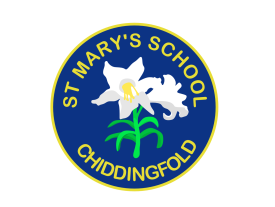  What is the PE & Sport Premium? The PE and Sport Premium is a grant designed to help primary schools improve the quality of the PE and sport activities they offer their pupils. In most cases, the amount of funding is determined by the number of pupils in the school using data from the January 2021 school census. Schools with 17 or more pupils receive £16,000 plus £10 per pupil. Schools must use the funding to make additional and sustainable improvements to the quality of PE and sport they offer. This means that schools should use the Primary PE and Sport Premium to: Develop or add to the PE and sport activities that our school already offers Build capacity and capability within the school to ensure that improvements made now will benefit pupils joining the school in future years, with a focus on building ‘physical literacy’ teaching.Close the gender and disability gap within sportsEnsure that all children in KS1&2 are receiving 2 hours of PE – with a holistic focusEnhance a ‘whole school approach’ to being active everydayReflections on last academic year and the impact of Covid restrictions:Last academic year (2021-2022) was the first full year in school for many children since the start of the pandemic in 2020. We had a full year of sport and managed to address some of the learning and skills gaps within the curriculum. This is still an ongoing process, particularly with pupils in Year 5, 4 and 3. Some competition was re-introduced to the school calendar and there is a need for more fixtures this academic year. This will give more opportunities for encouraging a competitive nature within our pupils. Competition will mainly focus on KS2 children in football, netball and athletics. How much Sports Premium has the school received? The following tables explain how the school will spend its Sports Premium in 2022-2023.Funding received for the academic year 2022 / 2023 – 17,830 PLEASE CHECK NUMBERSKey improvements made possible through the sports funding to date, prior to Covid-19:Landscaping of outside area (during Covid)Employment of PE specialist teacher part time to teach KS1 and KS2Outside coaches to deliver intermittent short term block of lessonsConstant update of sports and playground equipment to benefit all childrenCPD for all staff in Dance resources – imoves.com Ongoing CPD for specialist teacher and networking eventsProgressive CPD sessions for teaching staff in gymnasticsYear 4 complete swimming lessons during the Summer termCatch up swimming lessons due to covidLarge volume of children involved in sporting after school clubsA-Life healthy lifestyle sessions for all childrenMental Health Leaders Certificate training for PE LeaderTermly transport hire for children to fixtures and Woolmer Hill eventsAchievement of Silver Games Mark Sustainable impact on school competition Membership to Active Surrey, Local Sports District and Confederation Sports offerSwimming: At St Marys during the Summer Term, all children in Year 4 attend Swimming lessons at Godalming leisure centre. We aim to ensure that all children in Year 6 leave school competent and most importantly safe, in the water. Providing swimming lessons in Year 4 gives us the opportunity to identify those children who are on target to reach the desired level. The Sports funding ensures that we can provide transport to lessons and fund the swimming lessons.  Those that are not on target are signposted to intensive lessons during holiday times. The following information provides performance measure outcomes for swimming in the current Year 6 in Autumn Term 2021:School focus with clarity on intended impact on pupilsActions to achieveFunding allocatedEvidence and impactNext stepsKey IndicatorTo provide swimming lessonsAll children will meet the current national requirements for swimming and water safety. Swimming booked for Summer – Year 4Children are assessed by provider at the end of the block of lessons. TBCNational water safety and swimming requirements is 100% on funding document next year. Finalise booking of pool and transport. Key indicator 1: The engagement of all pupils in regular physical activityAll children will have 2 hours of high quality PE per week. A healthy lifestyle with regular activity is promoted. Inactive children are targeted.PE specialist employed part time to deliver PE in and KS2Outside coaches are employed to deliver sessions in KS1.PE lessons monitored by PE Leader. PE Leader observed by HT. Regularly update sport and playground equipment, ensuring we have enough resources for all classes£10000Lessons are judged to be good / outstanding. Ongoing continuous CPD for staffSelect training for staff from Active Surrey CPD programme and Surrey CricketKey indicator 2: The profile of PE and Sport is raised across the schoolProfile raised and more children are participating in clubs, events and sharing their outside school achievements, which are celebrated.St Marys are performing well in competitions.Website is updated with match reports and photos where applicable.Silver school games mark achieved (Summer 2019) and maintained.School participate in local fixtures, staff costs, cover and transport allowing. £1000Silver school games mark was updated in 2019Between 40-50% of children involved in sporty after school clubsChildren and staff have a positive attitude towards sports and achievements.Children are adopting a healthy and active lifestyleKey indicator 3: Increased confidence knowledge and skills of all staff in teaching PEMaintain and develop levels of skills and confidence of all staff in delivering PECurriculum map shared Membership of Active Surrey (£800) TBCMembership of Godalming and District Sports association.£1500Staff confident in delivering their indoor PE (dance and Gymnastics)Staff feel confident to deliver high quality PE lessons.Key indicator 4: Increase competitions within school to engage all ability levelsInter house friendly competition calendar of events every half term, run by Year 6 house captains. Meeting with house captains and dates set.Train HCs to organise and umpire a simple 4 team event.Celebrations on seesaw and assembliesnoneChildren of all abilities have the opportunities to take part in competition, without budget constraints. Set dates and meeting (with Charlie Hanson support)